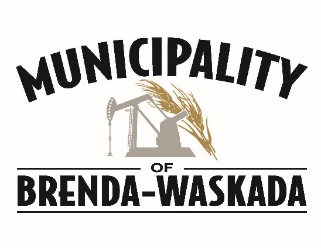 MUNICIPALITY of BRENDA-WASKADA #109                                Box 40 Waskada, Manitoba R0M 2E0           Office 204-673-2401                                      Fax 204-673-2663Email: office@brendawaskada.caFacebook: Municipality of Brenda-WaskadaWebsite: www.waskada.orgOffice Staff and Council Members Our office is open Monday to Friday from 8:30-12:00 & 1:00-4:30    CAO:		              Diane Woodworth          Head of Council – David Vanmackelbergh - Cell 204-522-0715Administrative Assistant:      Ronda Palmer 	              Ward 1 – Donna Stewart - Cell 204-264-0326Office Assistant:                      Lindsay Ginter		Ward 2 – Kelly Guenther - Cell 204-264-0368Ward 3 – Alana Van Steelandt Cell 204-264-0920*(Council meets the third Monday of every month) Ward 4 – Kirsty Mann - Home 204-665-2305 Cell 204-747-4048Ward 5 – Sterling Jolly - Cell 204-522-6068                    						                 Justin Hatt - Cell 204-264-1226TaxesTaxes are due and payable on or before Oct. 31st, 2021. Penalties will be added after Oct. 31st, 2021, at a rate of 1.25% per month until paid in full. We do not go by postmarked date or transfer date. Payment must be in our bank or at our office by October 31, 2021. Payment may be made during regular office hours of 8:30 A.M. to 4:30 P.M. at the Municipal Office, Waskada, MB or by mail. (Cheques postdated for Oct. 31st, 2021, can be mailed anytime but will not be processed before that date.) EPTCA rebates, if eligible, are issued by the provincial government in October 2021.If you have arrears, the amount shown on the arrears column of your tax statement is from June 2021. These arrears are subject to a penalty of 1.25% per month since June 2021.Payments Payments for all taxes and utilities can be made online at the Sunrise Credit Union or TD Canada Trust or by E-Transfer. Payments can also be made by debit, cash, or cheque in our office at any time during standard business hours. Please note that we DO NOT accept credit card payments for taxes.DonationsTax deductible receipts are issued for donations to the cemeteries, community centres, museum, halls, fire department, library, rinks, Waskada Community Foods, and all other entities owned by the Municipality. All cheques must be made payable to ‘Municipality of Brenda-Waskada’.All-NetThis is a new public information system that is currently being used to send broadcast messages to all residents.  We encourage all ratepayers to sign up to receive notifications for water service disruptions, fire bans, emergency situations etc.  Please be advised that you do not have to register landlines, but you do need to register your cell phones as well as email addresses.  Visit www.waskada.org under Government Tab to register.**********************************************************************************************************************WATERSHED DISTRICT NEWS  The Souris River Watershed District is again offering the Growing Outcomes in Watersheds (GROW) Program providing annual payments through a 10-year agreement for the conservation of class 1 and 2 wetlands, and the conservation/restoration of upland areas and riparian areas.  Please contact the GROW Coordinator at 204-747-2530 & 204-877-3020 or by email at breanna@srwd.ca*************************************************************************************************Please contact the Municipal office directly for any of the following:Moving – If your mailing address has changed, please advise the office. If you no longer own the property for which you have received a tax notice, please forward the statement to the new owner, or return it to the Municipal Office. If you wish your tax bill to be sent to an alternative contact other than that which appears on the bill, please notify the office in writing. We would also need a water meter reading upon vacating the premises.If you are renting out your property and the tenant is paying the bill, we require a final meter reading before the tenant takes over. We require contact information for the tenant to send them the final utility bill. It is the tenant’s responsibility to provide the Municipality with these necessary details to ensure that the account is paid. Utility bills that are unpaid after 90 days will be transferred to taxes.Development Permits – Any renovations, construction, moving or demolition of structures requires a permit.  Check with the Municipal office regarding zoning, setbacks etc. Burning – Residents and ratepayers are asked to use extra care and caution with regards to burning during dry and windy periods. Before you burn, please call 1-800-265-1233 for update restrictions. Unsightly Property – Please keep your property in a neat and tidy condition.  It is the responsibility of all of us to ensure that we live in a clean, tidy, and safe environment. This is enforced by By-Law # 17-2018. Please contact the office should you require further information. Commissionaires By-Law Enforcement have been hired by the Municipality to handle complaints and other bylaw infractions. Reminder to Residents – There is an animal control By-Law within our communities.  Dogs and cats are not permitted to be running at large and are not to be a public nuisance or to bite or threaten any person or animal. It is the responsibility of the cat and dog owner to have the animal vaccinated against rabies. (By-Law #6-2017)Eco-Centre (located at the Waskada Disposal Site) – collects used oil, filters, and containers, used antifreeze and containers. Household batteries can also be disposed of at the Municipal Office, Post Office or at Griffith Agencies. This includes remotes, flashlights etc. Rechargeable batteries can be deposited at the Waskada Recycling centre in town for inclusion in the E-waste. Incentives are available for used oil container drop off. Hazardous Waste Recycling (located at 104 First Street, Waskada) – accepts paint, aerosols, batteries, fluorescent light tubes, and E-Waste. Recycling - Medora/Napinka/Goodlands/Waskada offer One-Stream Recycling Blue bins (no sort) recycling. Clean Farms - Medora disposal site is the drop off centre for bale or silage wrap, twine, seed, and grain bag recycling. ***********************************************************************************************Schedule for the Disposal GroundsWinter/Summer hours change on October 15 and April 15, respectively.Waskada					Goodlands				MedoraSUMMER HOURS				SUMMER HOURS			SUMMER HOURSTues/Wed 2pm- 7pm               			Wed 3pm - 7pm			Mon/Wed 2pm - 7pm	 Saturday 10am - 3pm                 		Saturday 9am - 1pm			Saturday 10am - 4pm						WINTER HOURS				WINTER HOURS			WINTER HOURSTues/Wed 1pm - 6pm				Wed 3pm - 6pm			Wednesday 11am - 4pmSaturday 11am - 4pm                 		Saturday 9am - 1pm	 		Saturday 11am - 4pm